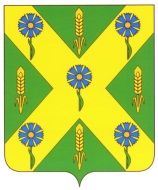 РОССИЙСКАЯ  ФЕДЕРАЦИЯОРЛОВСКАЯ ОБЛАСТЬАДМИНИСТРАЦИЯ НОВОСИЛЬСКОГО РАЙОНАПОСТАНОВЛЕНИЕ_31.07.2023г._						                               № __359___О размере единовременной денежной выплаты муниципальному служащему, заключившему в соответствии с пунктом 7 статьи 38 Федерального закона от 28 марта 1998 года № 53-ФЗ «О воинской обязанности и военной службе» контракт о прохождении военной службы в период проведения специальной военной операции на территории Украины, Донецкой Народной Республики, Луганской Народной Республики, Херсонской и Запорожской областей, и порядке ее предоставленияВ соответствии с Указом Губернатора Орловской области от 30 июня 2023 года № 416 «О дополнительной гарантии государственных гражданских служащих Орловской области в связи с заключением ими контракта о прохождении военной службы»  администрация Новосильского района                п о с т а н о в л я е т: 1. Установить размер единовременной денежной выплаты, предоставляемой муниципальному служащему, заключившему в соответствии с пунктом 7 статьи 38 Федерального закона от 28 марта 1998 года № 53-ФЗ «О воинской обязанности и военной службе» контракт о прохождении военной службы в период проведения специальной военной операции на территории Украины, Донецкой Народной Республики, Луганской Народной Республики, Херсонской и Запорожской областей, - шестимесячное денежное содержание по занимаемой должности.2. Утвердить Порядок предоставления муниципальному служащему, заключившему в соответствии с пунктом 7 статьи 38 Федерального закона от 28 марта 1998 года № 53-ФЗ «О воинской обязанности и военной службе» контракт о прохождении военной службы в период проведения специальной военной операции на территории Украины, Донецкой Народной Республики, Луганской Народной Республики, Херсонской и Запорожской областей, единовременной денежной выплаты согласно приложению. 3. Настоящее постановление вступает в силу после его официального опубликования.4.  Контроль за исполнением постановления оставляю за собой.Глава Новосильского района                                                             Е. Н. Демин                                                                                                                                ПорядокПредоставления муниципальному служащему, заключившему в соответствии с пунктом 7 статья 38 Федерального закона от 28 марта 1998 года № 53-ФЗ «О воинской обязанности и военной службе»контракт о прохождении военной службы в период проведения специальной военной операции на территории Украины, Донецкой Народной Республики, Луганской Народной Республики, Херсонской и Запорожской областей, единовременной денежной выплаты 1. Настоящий Порядок регламентирует процедуру предоставления муниципальному служащему, заключившему в соответствии с пунктом 7 статьи 38 Федерального закона от 28 марта 1998 года № 53-ФЗ «О воинской обязанности и военной службе» контракт о прохождении военной службы 
в период проведения специальной военной операции на территории Украины, Донецкой Народной Республики, Луганской Народной Республики, Херсонской и Запорожской областей (далее – муниципальный служащий), единовременной денежной выплаты.2. Основанием для предоставления единовременной денежной выплаты является:- в администрации Новосильского района – распоряжение администрации Новосильского района;- в отраслевом (функциональном) органе администрации Новосильского района – приказ отраслевого (функционального) органа.3. Подготовка правового акта, указанного в пункте 2 настоящего Порядка, осуществляется отделом организационной - контрольной работы и делопроизводства администрации Новосильского района, отраслевым (функциональным) органом администрации Новосильского района одновременно с подготовкой проекта муниципального правового акта о приостановлении в соответствии с частью второй статьи 351.7 Трудового кодекса Российской Федерации действия трудового договора, заключенного между муниципальным служащим и представителем нанимателя (работодателем).4. Администрация Новосильского района, отраслевые (функциональные) органы администрации Новосильского района выплачивают муниципальному служащему единовременную денежную выплату не позднее дня приостановления действия трудового договора.5. Финансирование расходов по предоставлению единовременной денежной выплаты осуществляется за счет средств бюджета Новосильского района, предусмотренных на эти цели.Приложение к постановлениюАдминистрации Новосильского района от «___» ________2023 года № ____Проект распоряжения подготовлен главным специалистом по организационной работе отдела организационно-контрольнойработы и делопроизводства	                                       31.07.2023 г.                                                             _______________В. В. РодичевойСОГЛАСОВАНО: Первый заместитель Главы администрации Новосильского района_______________Ю. В ТрусовИ. о. заместителя Главы администрации Новосильского района по социальным вопросам_______________И. Д. СыцевичНачальник отдела организационно – контрольной работы и делопроизводства            _______________А. Н. СлободчиковаНачальник финансового отдела_______________Е. А. Сергеева   Начальник отдела правового обеспечения и муниципального контроля_______________А. Н. Ильченко